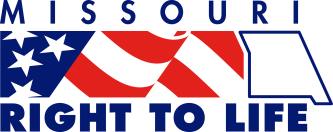 MEMORANDUMTO:		Republican Members of the Missouri House of Representatives and SenateFROM:	Steve Rupp, President                                                                                                                                Gerard Nieters, Legislative Director                                                                                                       Susan Klein, Executive DirectorDATE:	January 10, 2022RE:		Support of a 7-1 Redistricting Map and Opposition to Other MapsPlease see testimony of Missouri Right to Life given before the House Special Committee on Redistricting.TESTIMONY IN OPPOSITION TO HB 2117BEFORE THE HOUSE SPECIAL COMMITTEE ON REDISTRICTINGJANUARY 10, 2022Missouri Right to Life opposes any drawing of a Congressional map that does not have a 7-1 drawing of districts.  A 7-1 Congressional map would give Missouri and our Missouri Right to Life PAC the opportunity to work to elect a 7 Republican pro-life Congressional delegation.The pro-abortion Biden Administration agenda, which includes Nancy Pelosi, has been to promote abortion on demand and have every American pay for all abortions.  One prime example of this is the attack on the Hyde Amendment.  If they are successful in this effort to exclude the Hyde Amendment then this will make federal tax dollars available to pay for abortions directly.  As it is, the Biden Administration has repealed the Trump protections that allow states to opt out of paying for abortions.  This was a fight that came to light in Missouri last year.  Pro-life advocates are united in their commitment to protect these innocent unborn lives in every way legally possible.  Missouri is a pro-life state and pro-life Missourians have worked tirelessly to bring our legislative numbers to the pro-life majorities we have to truly represent Missouri citizens.  Missourians believe our Republican legislators, that Missouri citizens have worked to elect, should be working to end the tyranny in Washington D.C. in every legal way possible.  Our goal is to save innocent human lives and pro-life Missourians are asking for you to draw a Congressional 7-1 map that can help our nation end the tyranny in Washington and give Missourians the ability to elect more pro-life Congressmen and women.  To that extent, Missouri Right to Life will oppose any Congressional map less than a 7-1 redistricting map.